CAREER OBJECTIVETo support the growth and profitability of customer service industry in line with the expanding my horizons by putting to use every skill I have to better the organization and myself to leverage the organization’s competitiveness.WORK EXPERIENCEJune 2014- To date:		Front desk Executive/ Customer service		Ocean View Real Estate. Dubai, UAEDuties:Answer all incoming calls and handle caller’s inquiries whenever possibleRecording all the incoming calls for sales/rentals clients in the log sheet or CRMAnswer questions about organization and provides callers with address, directions and other informationFollowing up with clients to make sure they have being assisted.Arranging gifts for our clients and thank you notes.Maintain fax machines, assists users, send faxes and retrieves and routes incoming faxesGreet, assist and/or direct visitors to the appropriate personMaintain the general filling system and file all correspondenceMaintain an adequate inventory of office suppliesCoordinate office errands with the drivers and keeping a log of itCoordinate the repair and maintenance of office equipment’sIn charge of sending company couriers and keeping a log of itProvide secretarial/administrative support whenever required to management staff Working on CRM (customer relationship management), listing properties for sale & rentalsRecording all leads generated by the company in the CRM (sales & rentals) and directing them to the respective agents.Nov 2012 – June 2014:	Receptionist/Secretary. Dubai,Duties:Welcoming the visitors and directing them the concerned personsAnswering the incoming callsConfirm with customers by telephone or in person in order to provide information about products and services, and take details of complaints.Keep records of customer’s interactions & transactions made.Check to ensure that appropriate changes were made to resolve customer’s problemsmaintaining diariesArranging appointmentsTyping and word processingOrganizing and servicing meetings (producing agendas and taking minutes)Managing databasesRecruiting, training and supervising junior staff.Jan 2010 –Jan 2012:	Sales assistant                              Janiz Mercantile retail, Nairobi, Kenya                           Listening to customer requirements and presenting appropriately to make a sale;Maintaining and developing relationships with existing customers in person and via telephone calls and emails;Cold calling to arrange meetings with potential customers to prospect for new business;Responding to incoming email and phone enquiries;Acting as a contact between a company and its existing and potential markets;Negotiating the terms of an agreement and closing sales;Gathering market and customer information;Representing their company at trade exhibitions, events and demonstrations;Negotiating on price, costs, delivery and specifications with buyers and managers;Challenging any objections with a view to getting the customer to buy;Advising on forthcoming product developments and discussing special promotions;Creating detailed proposal documents, often as part of a formal bidding process which is largely dictated by the prospective customer;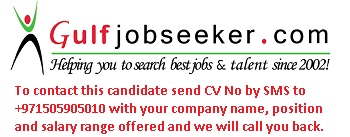 Gulfjobseeker.com CV No: 1513362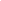 EDUCATIONALBACKGROUNDJune 2011-Sept 2011:	Kenya Institute of  Professional StudiesCertificate in Computer ApplicationsJun 2009- Mar2011:	ZetechCollegeDiploma in Journalism &Media studiesJan 2005- Nov2008:	Masinga Girls SecondarySchoolKenya Certificate of Secondary EducationAdditional skillsConfidenceOrganizing skillsAdaptabilityCreativityCommunication skillsAbility to work and perform in High pressure and fast paced environmentLanguages•	Swahili. (Read,Write,Speak)•	English. (Read,Write,Speak)HobbiesSocializingTravelling Reading novels